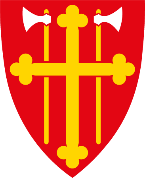 Saksliste til møte i Hobøl og Tomter menighetsråd   Torsdag 30.05.24 kl. 18.00-20.30 på TMSKonstituering:  Innkalles: Faste representanter: Ane Frogner Risan, Johnny Spernes, Lisbeth Melvær, Anne-Grethe Slettevold Meling, Tove Marie Opsahl Halset, Jan Semb Mathisen, Hans Vidar Solheim Karlsen, Øyvind Garsjø, sokneprest Svein F Elgvin og daglig leder Terje Stenholt  Vararepresentant Ingebjørg Margrethe Vold Kolstad (møter fast)Vararepresentant: Tom-Andre Tarlebø møter etter nærmere innkalling. Gjest: Menighetspedagog, Anja RioANSVARSFORDELING ÅPNING OG SERVERING PÅ MR-MØTER 1. HALVÅR 2024:Menighetspedagog, Anja forteller om sitt arbeid. Spørsmål og tilbakemeldinger fra Rådets medlemmer. Orienter spesielt om promotering overfor potensielle konfirmanter 2025- og utfordrer oss på å bidra i arbeidet.Saksliste:  23/24 – Godkjenning av innkalling og saksliste. Godkjenning av møtebok fra 18.04.24Forslag til vedtak: Innkalling og saksliste godkjennes. Møtebok fra 18.04.24 godkjennes.24/24 – Arbeidsutvalget har vedtatt å bevilge kr. 2000,- til rusfritt arrangement for ungdom 16. mai i regi av Hobøl og Spydeberg Lions.Forslag til vedtak: AU`s vedtak tas til etterretning.25/24 - Vertskap på sommerkonserter: 7. 21. og 28. juni. Mer info i møtet.Vedtak: Formuleres i møtet.26/24 – Strategiplanarbeidet; Info fra arbeidsgruppen. Sette dato for «strategiseminar»Vedtak: Formuleres i møtet.27/24 – Kirkekaffe-ansvarlige.Vedtak: Formuleres i møtet28/24 – Møteplan høsten 2024Forslag til vedtak: 29/8 i kirkestallen (besøk av Tor Egil). 26/9 på TMS og 21/11 i kirkestallen.29/24 – Orienteringssaker:Nytt fra:UtvalgeneSokneprestenMR-leder:Bygdekvinnelaget ønsker å bidra på høsttakkefest.Fellesrådets representantDaglig leder30/24 – EventueltHobøl/Tomter 23.05.24Anne-Grete Slettevold Meling			Terje StenholtLeder							Sekretær/Daglig lederDATOÅPNINGSERVERING30. maiIngebjørgØyvind